О проведении открытого первенства города Канска по Киокусинкай каратэ (дисциплина СИНКЕКУСИНКАЙ) юношей и девушек 12-15 лет и товарищеской встречи, среди детей 8-11 летНа основании подпункта 1 пункта 2.25 раздела 2 календарного плана спортивно-массовых и оздоровительных мероприятий и соревнований с участием спортсменов и команд города Канска на 2022 год, утвержденного приказом Отдела ФКСиМП от 27.12.2021 № 85-ОД, в целях популяризации и развития вида спорта  киокусинкай на территории города Канска, развития массовой физической культуры и спорта, пропаганды здорового образа жизни, руководствуясь ст. 30, 35 Устава города Канска,ПОСТАНОВЛЯЮ:1. Отделу физической культуры, спорта и молодежной политики администрации г. Канска (А.Н. Борисевич) организовать и провести  открытое первенство города Канска по Киокусинкай каратэ (дисциплина СИНКЕКУСИНКАЙ) юношей и девушек 12-15 лет и товарищеской встречи, среди детей 8-11 лет 20.11.2022 на базе МБУ «ФСК «Текстильщик».2. Рекомендовать МОСО «Канская ГФ Киокусинкай» (Е.Г. Михайлов) оказать содействие в организации и проведении открытого первенства города Канска по Киокусинкай каратэ (дисциплина СИНКЕКУСИНКАЙ) юношей и девушек 12-15 лет и товарищеской встречи, среди детей 8-11 лет.3. Утвердить план проведения открытого первенства города Канска по Киокусинкай каратэ (дисциплина СИНКЕКУСИНКАЙ) юношей и девушек 12-15 лет и товарищеской встречи, среди детей 8-11 лет согласно приложению № 1 к настоящему постановлению. 4. Начальнику Отдела физической культуры, спорта и молодежной политики администрации города Канска (А.Н. Борисевич) уведомить:- отдел г. Канска управления ФСБ России по Красноярскому краю (С.А. Ефаркин) о проведении открытого первенства города Канска по Киокусинкай каратэ (дисциплина СИНКЕКУСИНКАЙ) юношей и девушек 12-15 лет и товарищеской встречи, среди детей 8-11 лет;- Управление по делам ГО и ЧС г. Канска (С.А. Цындренко) о проведении открытого первенства города Канска по Киокусинкай каратэ (дисциплина СИНКЕКУСИНКАЙ) юношей и девушек 12-15 лет и товарищеской встречи, среди детей 8-11 лет;- «10 ПСО ФПС ГПС ГУ МЧС России по Красноярскому краю» (Д.А. Типикин) рекомендовать определить дополнительные мероприятия по реагированию на возможные пожары и ЧС на объектах (территориях), на которых проводится открытое первенство города Канска по Киокусинкай каратэ (дисциплина СИНКЕКУСИНКАЙ) юношей и девушек 12-15 лет и товарищеской встречи, среди детей 8-11 лет;- МО МВД России «Канский» (Н.В. Банин) о проведении открытого первенства города Канска по Киокусинкай каратэ (дисциплина СИНКЕКУСИНКАЙ) юношей и девушек 12-15 лет и товарищеской встречи, среди детей 8-11 лет, рекомендовать организовать охрану в местах проведения соревнований.5. Ведущему специалисту Отдела культуры администрации г. Канска (Н.А. Нестеровой) опубликовать настоящее постановление в официальном печатном издании и разместить на официальном сайте муниципального образования город Канск в сети Интернет.6. Контроль за исполнением настоящего постановления возложить на заместителя главы города по социальной политике Ю.А. Ломову.	7. Постановление вступает в силу со дня подписания.Исполняющий обязанностиГлавы города Канска	    	   		                                                Е.Н. ЛифанскаяПриложение № 1 к постановлениюадминистрации города Канскаот 24.10.2022 г. № 1209План проведения открытого первенства города Канска по Киокусинкай каратэ (дисциплина СИНКЕКУСИНКАЙ) юношей и девушек 12-15 лет и товарищеской встречи, среди детей 8-11 летНачальник Отдела ФКСиМП					          	                  А.Н. Борисевич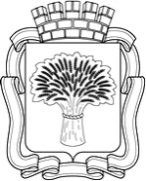 Российская ФедерацияАдминистрация города Канска
Красноярского краяПОСТАНОВЛЕНИЕ Российская ФедерацияАдминистрация города Канска
Красноярского краяПОСТАНОВЛЕНИЕ Российская ФедерацияАдминистрация города Канска
Красноярского краяПОСТАНОВЛЕНИЕ Российская ФедерацияАдминистрация города Канска
Красноярского краяПОСТАНОВЛЕНИЕ 24.10.2022 г.№1209 №п/пМероприятияСрокиМесто проведенияОтветственный1Подготовка спортсооружения для проведения соревнованийдо 19.11.2022МБУ «ФСК «Текстильщик»МБУ «ФСК «Текстильщик»(В.Ф. Сакс),МОСО «Канская ГФ Киокусинкай» (Е.Г. Михайлов)2День приезда, размещение участников, представителей команд19.11.2022гостиницыг. КанскаМОСО «Канская ГФ Киокусинкай» (Е.Г. Михайлов)3Работа мандатной комиссии, заседание ГСК19.11.202215:00-19:00«Додже»г. Канск мкр. Северный д.17Отдел ФКСиМП (А.Н. Борисевич),МОСО «Канская ГФ Киокусинкай» (Е.Г. Михайлов)4День соревнований (предварительные поединки)20.11.202209:00МБУ «ФСК «Текстильщик»МБУ «ФСК «Текстильщик»(В.Ф. Сакс),МОСО «Канская ГФ Киокусинкай» (Е.Г. Михайлов)5Подготовка и проведение торжественного открытия 20.11.202212:00МБУ «ФСК «Текстильщик»Отдел ФКСиМП (А.Н. Борисевич),МБУ «ФСК «Текстильщик»(В.Ф. Сакс),МОСО «Канская ГФ Киокусинкай» (Е.Г. Михайлов)6Проведение полуфинальных поединков20.11.202214:00МБУ «ФСК «Текстильщик»МБУ «ФСК «Текстильщик»(В.Ф. Сакс),МОСО «Канская ГФ Киокусинкай» (Е.Г. Михайлов)7Проведение финальных поединков20.11.202215:00МБУ «ФСК «Текстильщик»МБУ «ФСК «Текстильщик»(В.Ф. Сакс),МОСО «Канская ГФ Киокусинкай» (Е.Г. Михайлов)8Подготовка и проведение награждения победителей, призеров и закрытие соревнований20.11.202216:00МБУ «ФСК «Текстильщик»МБУ «ФСК «Текстильщик»(В.Ф. Сакс),МОСО «Канская ГФ Киокусинкай» (Е.Г. Михайлов)9Подготовка наградной атрибутики для награждения победителей и призеров соревнованийдо 20.11.2022МОСО «Канская ГФ Киокусинкай» (Е.Г. Михайлов)10Обеспечение безопасности движения и охраны общественного порядка на местах проведения соревнований20.11.2022МБУ «ФСК «Текстильщик»МО МВД России «Канский»(Н.В. Банин)11Выполнение осмотровых мероприятий с применением технических средств, пропуск согласно правилам пропускного и внутриобъектового режимов20.11.2022МБУ «ФСК «Текстильщик»МОСО «Канская ГФ Киокусинкай» (Е.Г. Михайлов)12Организация медицинского обслуживания соревнований на основании приказа Министерства здравоохранения Российской Федерации от 23.10.2020 г. №1144н20.11.2022МБУ «ФСК «Текстильщик»МОСО «Канская ГФ Киокусинкай» (Е.Г. Михайлов)13Организация работы СМИ по освещению проведения соревнований:- предоставление анонса по соревнованию в администрацию города Канска;- размещение анонса соревнований на сайте администрации города Канска20.11.2022МБУ «ФСК «Текстильщик»Отдел культуры администрации г. Канска(Н.А. Нестерова),Отдел ФКСиМП (А.Н. Борисевич)14Отъезд участников, представителей команд20.11.2022МОСО «Канская ГФ Киокусинкай» (Е.Г. Михайлов)